Werbung 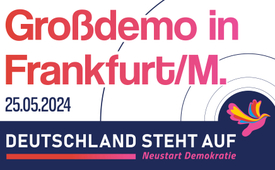 Großdemo in Frankfurt am 25.05.2024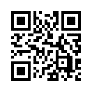 Die Europawahl der Qual. Einladung zur Großdemonstration mit bundesweiter Beteiligung. Samstag, 25. Mai 2020 in Frankfurt am Main. Für eine juristische Aufarbeitung der Fehlentscheidungen der letzten vier Jahre, Politikerhaftung und Wiedergutmachung für angerichtete Schäden.Samstag, 25. Mai 2020. in Frankfurt am Main ab 13 Uhr auf dem Opernplatz. Die Europawahl der Qual. Wir laden euch ein zur Großdemonstration mit bundesweiter Beteiligung. Wir fordern und fördern die juristische Aufarbeitung der Fehlentscheidungen der letzten vier Jahre, Politikerhaftung und Wiedergutmachung für angerichtete Schäden, Ende des WHO Pandemievertrags der Agenda 2030 und digitaler Zensur, bedingungsloser Bargelderhalt und Akzeptanz statt digitaler Euro und Überwachung, eine Stärkung der regionalen Landwirtschaft statt Gängelung und Enteignung und die Redefreiheit für EU Kandidaten mit kleinstem gemeinsamen Nenner. Wir haben viele spannende Redner zu den genannten Themen und neben Mitmachaktionen auch tolle Künstler. Für alle Initiativen gibt es Platz für Infostände. Weitere Informationen zu unseren Themen und die Möglichkeit unser Projekt finanziell zu unterstüt-zen findest du auf www.deutschlandsteht-auf.de.von ah. rw.Quellen:--Das könnte Sie auch interessieren:#Demonstration - www.kla.tv/Demonstration

#Friedensbewegung - Friedensbewegungen - www.kla.tv/Friedensbewegung

#GesundheitMedizin - Gesundheit & Medizin - www.kla.tv/GesundheitMedizin

#Vorschau - www.kla.tv/VorschauKla.TV – Die anderen Nachrichten ... frei – unabhängig – unzensiert ...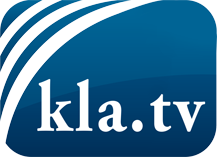 was die Medien nicht verschweigen sollten ...wenig Gehörtes vom Volk, für das Volk ...tägliche News ab 19:45 Uhr auf www.kla.tvDranbleiben lohnt sich!Kostenloses Abonnement mit wöchentlichen News per E-Mail erhalten Sie unter: www.kla.tv/aboSicherheitshinweis:Gegenstimmen werden leider immer weiter zensiert und unterdrückt. Solange wir nicht gemäß den Interessen und Ideologien der Systempresse berichten, müssen wir jederzeit damit rechnen, dass Vorwände gesucht werden, um Kla.TV zu sperren oder zu schaden.Vernetzen Sie sich darum heute noch internetunabhängig!
Klicken Sie hier: www.kla.tv/vernetzungLizenz:    Creative Commons-Lizenz mit Namensnennung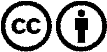 Verbreitung und Wiederaufbereitung ist mit Namensnennung erwünscht! Das Material darf jedoch nicht aus dem Kontext gerissen präsentiert werden. Mit öffentlichen Geldern (GEZ, Serafe, GIS, ...) finanzierte Institutionen ist die Verwendung ohne Rückfrage untersagt. Verstöße können strafrechtlich verfolgt werden.